Streaming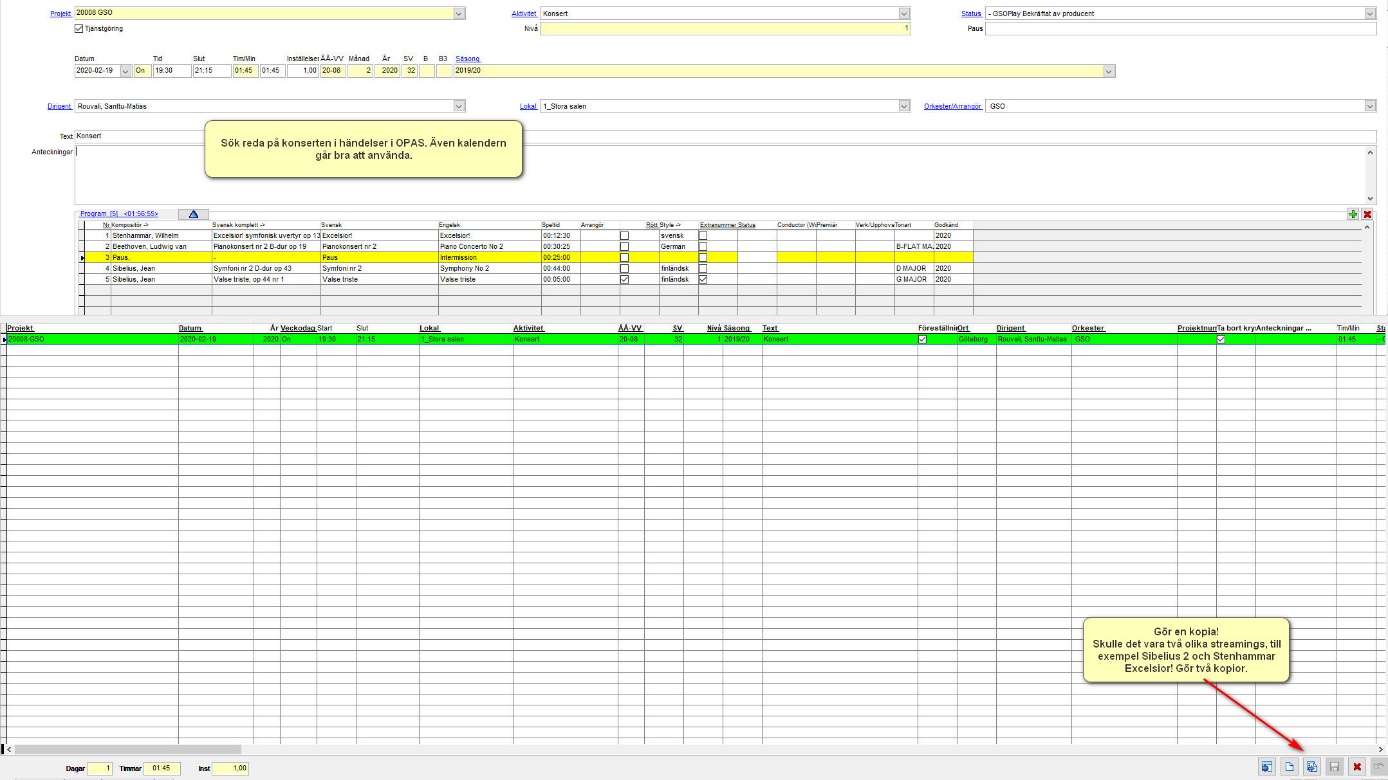 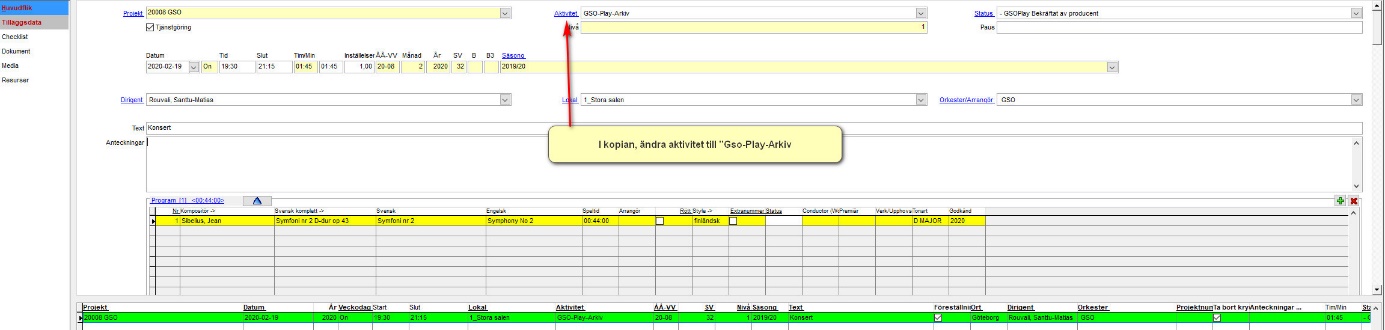 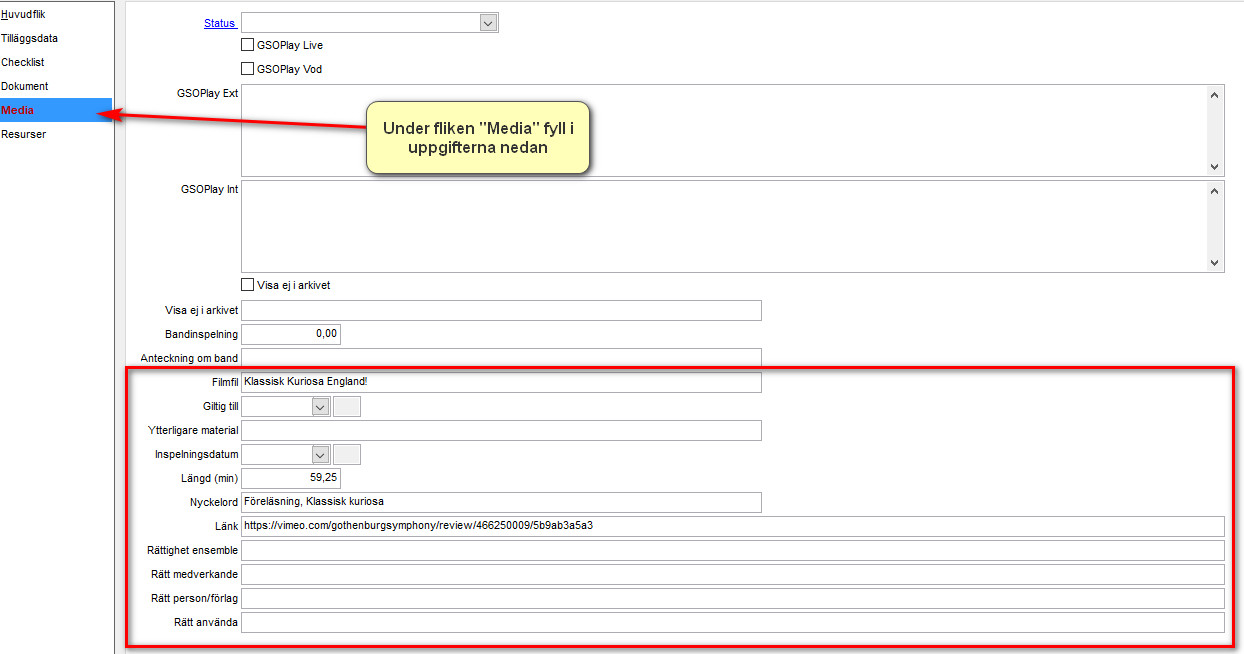 